School Profile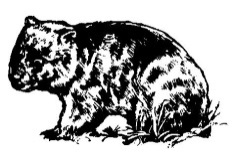 PurposeOur purpose is to create and sustain a high quality, inclusive and collaborative learning community that provides the highest quality education; where teacher and student potential is maximised and where all students are empowered to become active, inspired and courageous citizens.ValuesRespect:		Respect for others, personal respect and respect for the environmentLearning:   		Maintaining high expectations of all students and staff.Teamwork:    	Working collaboratively with students, parents and the wider community.Creativity:		Celebrating originality and innovation as important tools for life.Environmental ContextBullarto Primary School is set in fertile farmland surrounded by the Wombat State Forest, 12 kilometres east of Daylesford.  In this unique and beautiful environment it serves the local rural villages in areas such as Blackwood, Newbury, Trentham, Musk, Little Hampton, Lyonville, Korweinguboora, Sailors Falls and Daylesford. Currently the enrolment is 12 children for the school. Staffing consists of a full-time principal, two teachers who work 3 days per week in total and an Education Support staff member one day per week.Bullarto Primary School strives to ensure that the learning environment is safe, supportive and friendly.  The children are encouraged to take responsibility for looking after their possessions and the school environment.  The school has animals and gardens that are cared for by the school community as a shared commitment.  The school promotes student well-being by having achieved accreditation as a ‘Kids Matter’ school in early 2014.Parents are encouraged to take an active role in the school programs.  There is a strong commitment from parents to be part of the School Council and many parents help in various ways across the school. Every year the school has been proud to participate in as well as organise local community events.The school has continued to be an active member of the Seven Hills Cluster of small rural schools that share resources and activities.  Staff and Principal have collegiate support through the Moorabool Collegiate Group of Principals.  There is also a strong association with Daylesford Secondary College with joint staff PD days. Service Standards•	The school fosters close links with parents and the broader school community through its commitment to open and regular communications.•	The school commits to the active sharing of its vision and goals to ensure school community engagement in the school’s strategic plan.•	The school guarantees all students access to a broad, balanced and flexible curriculum including skills for learning and life.•	The school provides a safe and stimulating learning environment to ensure all students can achieve their full potential.•	All students will receive instruction that is adapted to their individual needs.Strategic IntentAchievementGoalTo improve Student learning outcomes in literacy and NumeracyKey Improvement StrategiesDevelop an agreed approach to teaching and learningUse assessment data to inform collaborative planningTeachers document the curriculum they teach following the agreed approach to teaching and learningTargetsRaise the aggregated Teacher Judgment  Writing data for Yrs. 2, 4 and 6 to show at least 80% of students at or above VELS level.All children at or above expected level in NAPLAN data.All students show growth of at least 1 VELS level each year in areas of English, Maths and Science as measured by teacher judgement dataEngagementGoalTo improve students’ engagement in their learningKey Improvement StrategiesInquiry units are designed to include student voice and to enable differentiationTargetsIn the Attitudes to School Survey raise the School Mean with regard to:Motivation to 5.25 or aboveStimulating Learning and Learning Confidence to 4.5 or aboveWellbeingGoalTo provide a safe, orderly and inclusive learning environment in a naturally stimulating setting.Key Improvement StrategiesThe school community will be able to identify and respond appropriately if any incidents of bullying are identified.Maintain our ‘Kidsmatter’ accreditation.Develop a shared school purpose and values and embed them within the communityTargetsParent opinion survey results will remain above the state average over the 4 year period in the student safety and classroom behaviour metrics.In the Attitudes to school survey maintain the school mean with regard to :Student Distress at or above 5.5Student Morale at or above 5.5Purpose and values are written into the SSP and appear on the school’s website, AIP and other key documentation.ProductivityGoalTo improve the effective and efficient use of school resources.Key Improvement StrategiesDevelop a four year plan for the on-going resourcing of ICT at Bullarto PSTargetAll students have access to a school-provided 1-1 device which is less than 4 years old.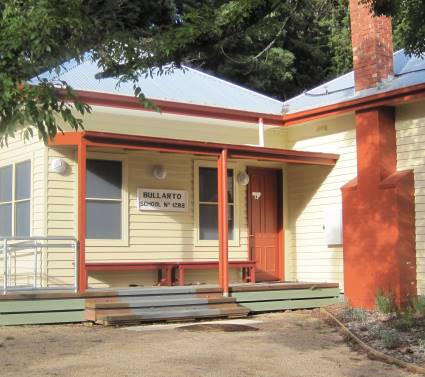 